INGELESA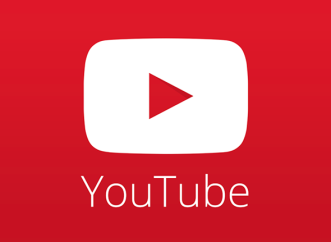 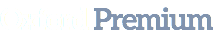 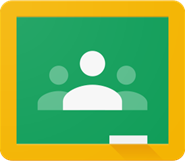 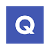 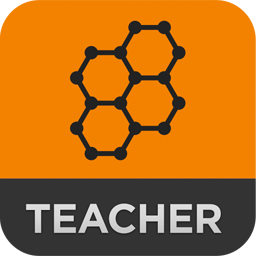  https://www.socrative.com/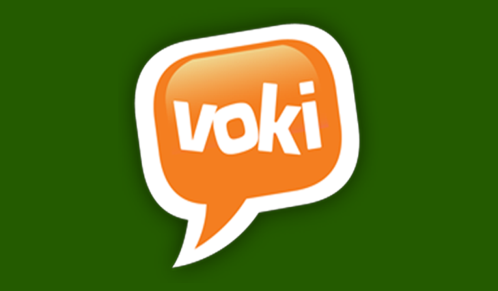 www.voki.com/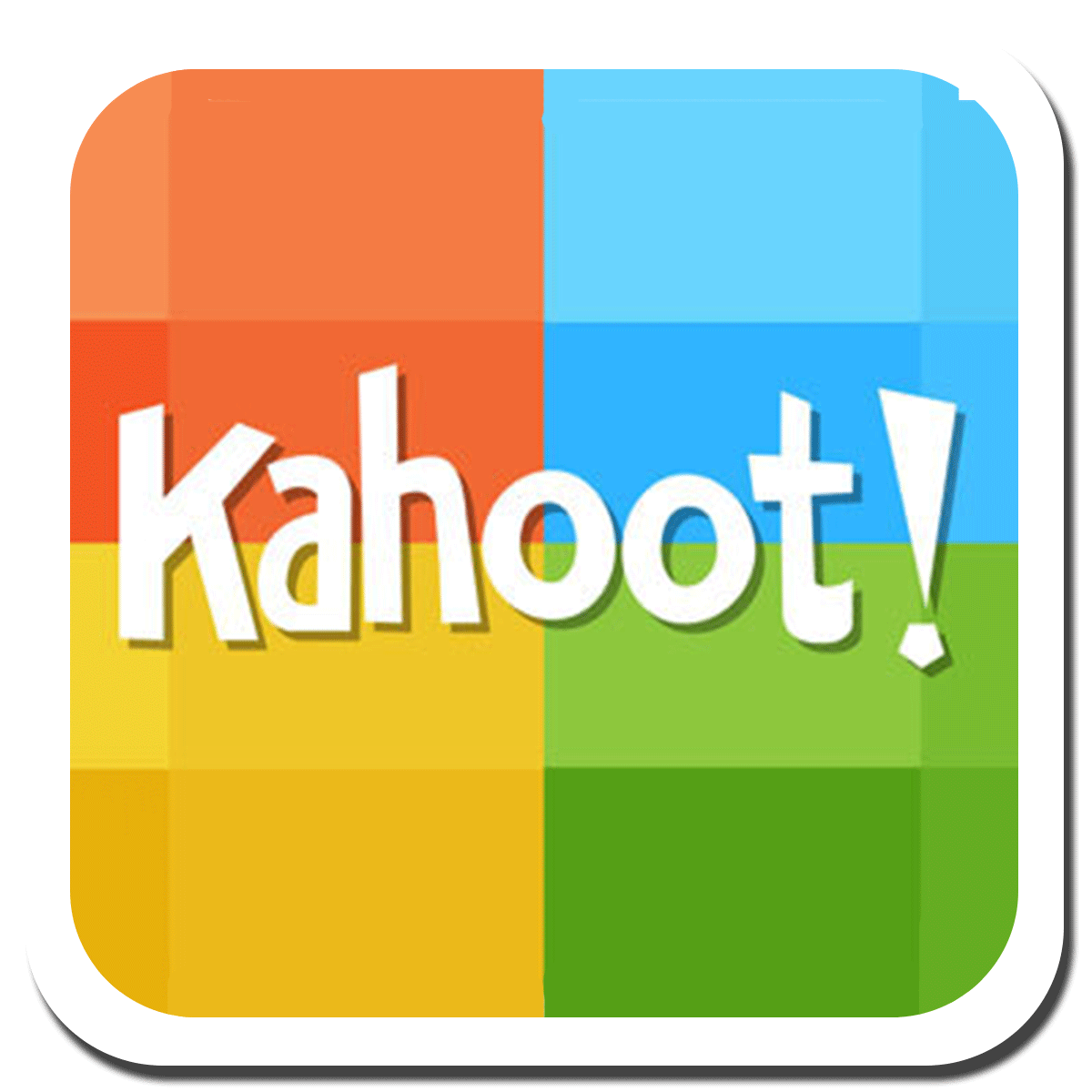 https://kahoot.it/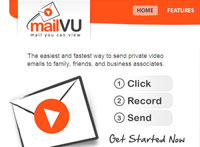 http://www.escuela20.com/email-video-gratis/herramientas-20/mailvu-video-mail_1265_289_2461_0_1_in.html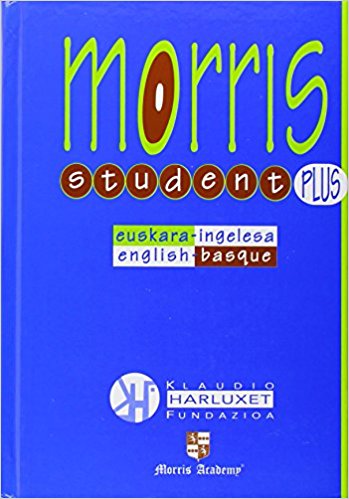 www1.euskadi.net/morris/dictionary.htm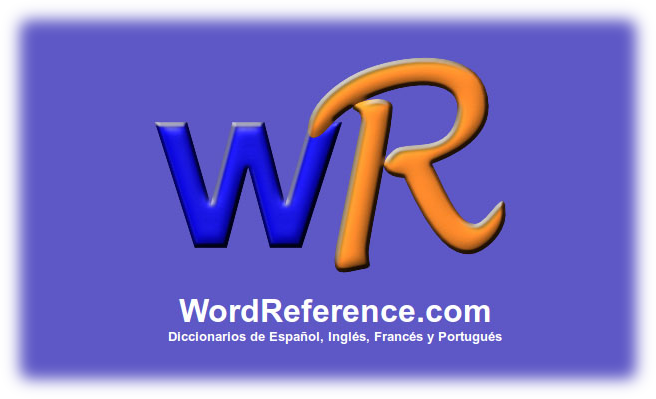 www.wordreference.com/es/